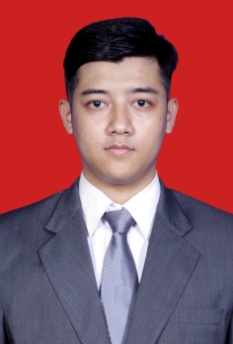 Data PersonalName	:	R. AldianSex	:	MalePlace & Date of Birth	:	Kupang, 31 August 1989Address	:	Kp. Manapa RT/RW 01/04 Ds. Karangtanjung, Kec. Cililin, Kab. Bandung Barat 40562Height	:  	166 cm	Weight	:	76 kgPhone Number	:	+628566666115E-Mail	: 	radenaldian.email@yahoo.comProfileSociable, attractive, hardworking, able to work in a team, have a strong desire, able to communicate wellFormal Education1996 – 2002 SD Negeri 3 Cililin2002 – 2005 SMP Negeri 1 Cililin2005 – 2008 SMA Negeri 1 CililinAbilityLanguage :Indonesia (active)English (passive)Microsoft Office :ExcelWordPower PointSeminars, Extracurricular & Organizational Experience2005	Palang Merah Remaja SMA Negeri 1 Cililin26 January 2006	Pemeriksaan Psikologis19 - 24 June 2006	Piagam Penghargaan Mojang Jajaka5 - 14 October 2006	Peserta Study Ramadhan 1428 H/2006 M di SMA Negeri 1 Cililin12 December 2006	Pembinaan Keterampilan Komputer SMA Negeri 1 Cililin1 January 2007	Pembinaan Keterampilan Elektronika SMA Negeri 1 Cililin24 Sep - 5 Oct 2007	Peserta Study Ramadhan 1428 H/2007 M di SMA Negeri 1 Cililin6 December 2008	Seminar Gigabyte Intel & Microsoft Update21 December 2008	Seminar Entrepreneur 200821 February 2009	Seminar Nasional dan Talkshow Public Speaking28 March 2009	Seminar dan Talkshow Monetizing BlogWork ExperiencePT. Flash Mobile Placed in PT. PLN (Persero) Cab. Cianjur. On 03 February 2014 – 31 March 2014